Тема урока: Экономико-географическая характеристика Щербиновского района. (Итоговое повторение и проектная деятельность по теме: «Наш край на карте России. Природно-ресурсный потенциал региона»)Цель урока: обобщить полученные знания при изучении темы «Наш край на карте России. Природно-ресурсный потенциал региона» и суметь применить знания на практике.Оборудование: интерактивная доска, атлас Краснодарского края и республики Адыгея, фотографии (приложение), учебник по кубановедению 9 класс, статистический материал.  Ход урока:1.Огранизационный момент- класс делится на группы по 4 человека. Проверяется наличие оборудования к уроку.2. Приветствие учителя: Здравствует, те кто весел сегодня Здравствуйте, те кто грустит,Здравствуйте, те кто общается с радостью,Здравствуйте, те кто молчит. Я всем сегодня в этом классе желаю «Здравствовать».3. Изучение нового материала.Ребята, начинаем наш урок кубановедения. Мы с вами закончили изучать тему «Наш край на карте России. Природно-ресурсный потенциал региона». И сегодня у нас необычный урок –урок проектная деятельность. Я предлагаю вам применить полученные знания на практике.Тему урока я предлагаю вам угадать. Для начала давайте определимся с географическим объектом , который станет для нас предметом изучения. Прошу вас угадать субъект Краснодарского края по вопросам-загадкам.Угадать район. Этот район самый северный район Краснодарского края.Здесь находится крайняя северная точка Краснодарского края- хутор Молчановка.По территории этого района протекает самая крупная степная река северной части края.В этом районе находится одна из 4  игорных зон России «Азов-Сити».Ответы учащихся –Щербиновский район.Да, вы правы, ребята, сегодня на уроке объектом нашей проектной  деятельности будет Щербиновский район- наш родной район. А теперь, представьте, что пред вами не учитель кубановедения, а инвестор. Ребята, а кто такой инвестор? (ответы учащихся . Инвестор — лицо или организация (в том числе компания, государство и т. д.), совершающее связанные с риском вложения капитала, направленные на последующее получение прибыли (инвестиции). Если тот или иной проект будет убыточным, то капитал будет утрачен полностью или частично).  И действительно, у меня есть  большой  чемодан и в нем полно денег. (учитель демонстрирует чемодан) и я хочу вложить свои деньги в развитие экономики, социальной сферы Щербиновского района, но я мало знаю об этом районе  и поэтому у меня возникают большие сомнения- не прогорю ли я. Я хочу , чтобы вы рассказали мне как можно больше о своем родном районе- о его ГП.,  природе, населении, экономике. То есть, выполнили экономико-географическую характеристику района.  И так, тема сегодняшнего урока- Экономико-географическая характеристика  Щербиновского района.Поскольку я выполняю на уроке роль инвестора, ваша сегодня роль- экспертов. Каждая группа учащихся –эксперты в своей, определенной области. Для удачной работы экспертных групп у вас на столах  находятся атласы, статистические данные, фотографии, рисунки,  и, самое главное, карточки с экспертным заданием1 группа экспертов «ЭГП Щербиновского района»2  группа экспертов«Природные условия  Щербиновского района»3  группа экспертов«Природные условия  Щербиновского района»4  группа экспертов«Население   Щербиновского района»Статистический материал: За первую половину года 2013  в Щербиновском районе родилось 117 человек, умерло-243 человека. Среди всего района населения мужчины составляют — 46,4 %, женщины — 53,6 %. Женского населения фертильного возраста — 9542 человека (46,7 % от общей численности женщин). Дети от 0 до 17 лет — 8087 человек (21,2 % всего населения), взрослых — 30069 человек (78,8 %). В общей численности населения 21997 (57,7 %) — лица трудоспособного возраста, 24,5 % — пенсионеры. 5  группа экспертов«Хозяйство    Щербиновского района»4.Работа в группах Учащиеся работаю в группах 5-7 минут. 5.Ответы учащихся. Далее представитель каждой группы характеризует свой компонент ЭГХ. Рассказ сопровождается показом на интерактивной карте. И обязательно  делает вывод о том, как можно использовать данный компонент в хозяйственной деятельности  человека.На  классной доске учащиеся закрепляют  свои бланки экспертов, так чтобы получилась  «визитная карточка» Щербиновского района и чтобы она  заинтересовала  инвесторов. 6.Итог урока: учащиеся делают общий вывод для инвестора- в развитие   какой  сферы деятельности и в какую отрасль  инвесторы могут вложить свои деньги. 7.Домашнее задание- ЭГХ станицы Новощербиновской- проект для инвесторов. Приложение. 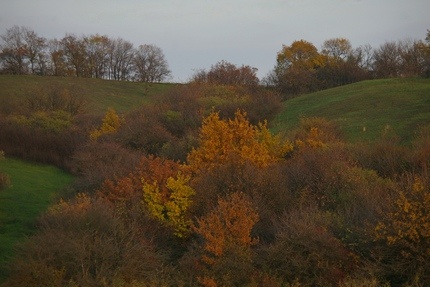 Балка.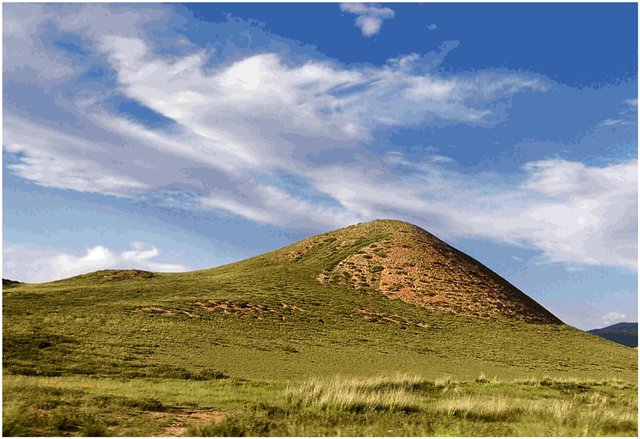 Курган. 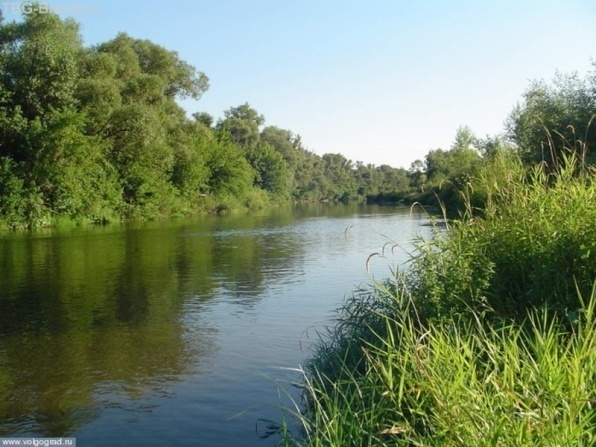 Русло реки.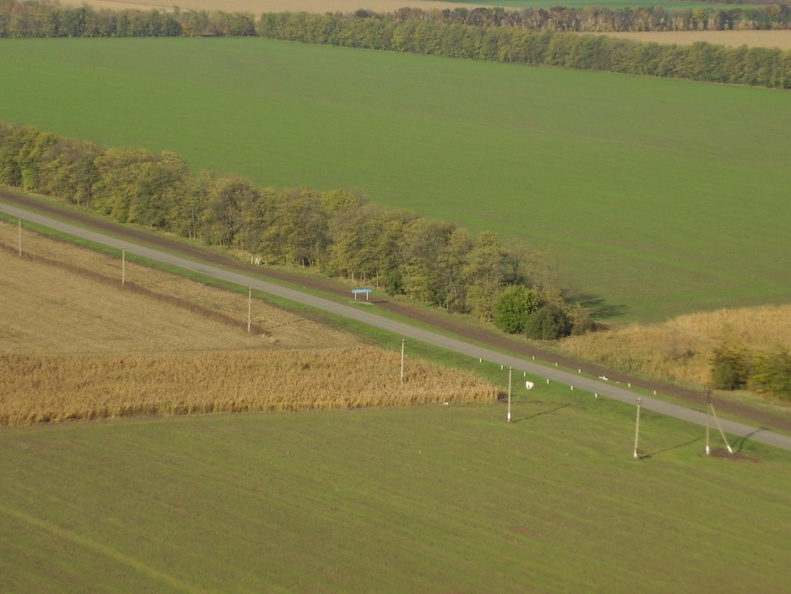 Рельеф района. 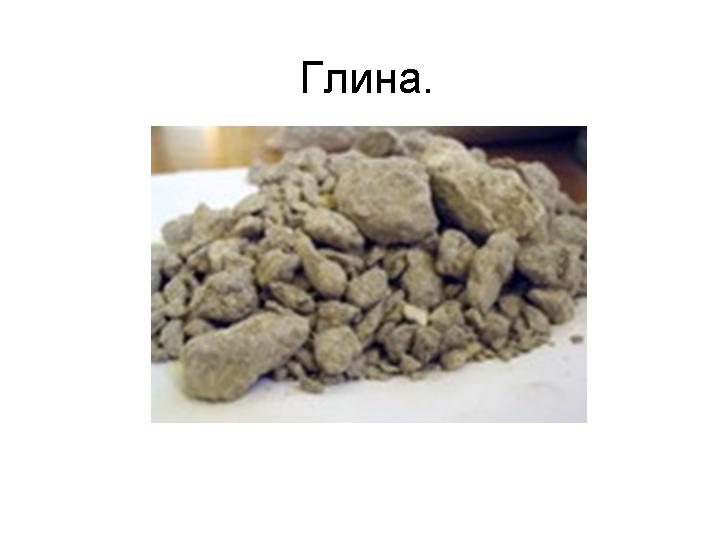 Полезные ископаемые.   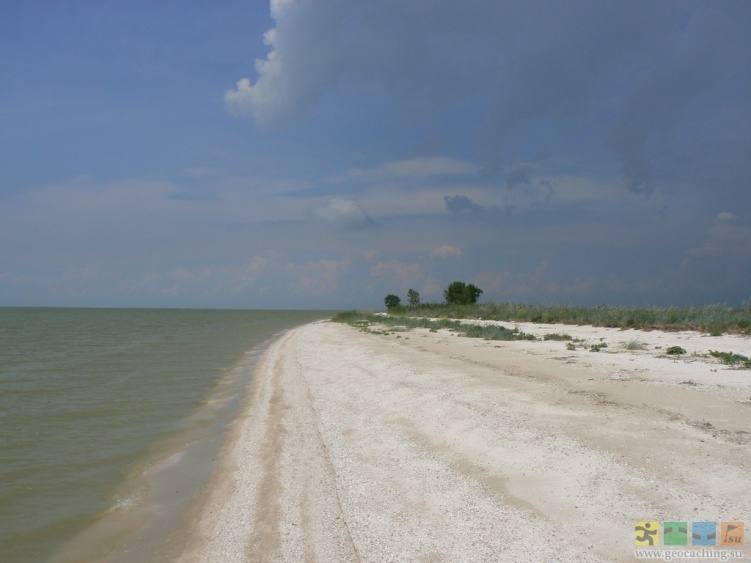 Ракушечник. 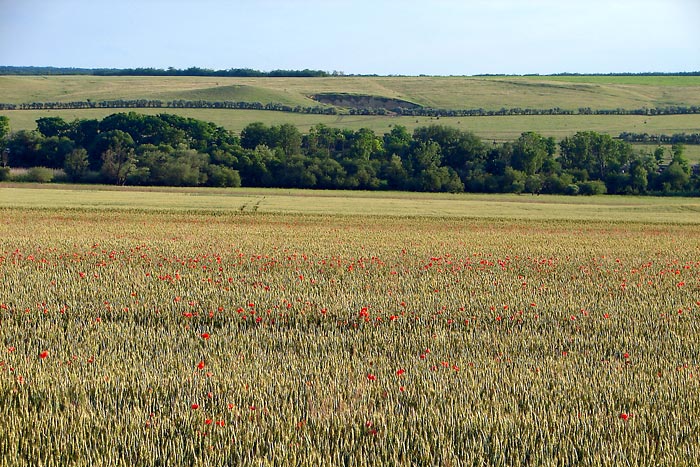 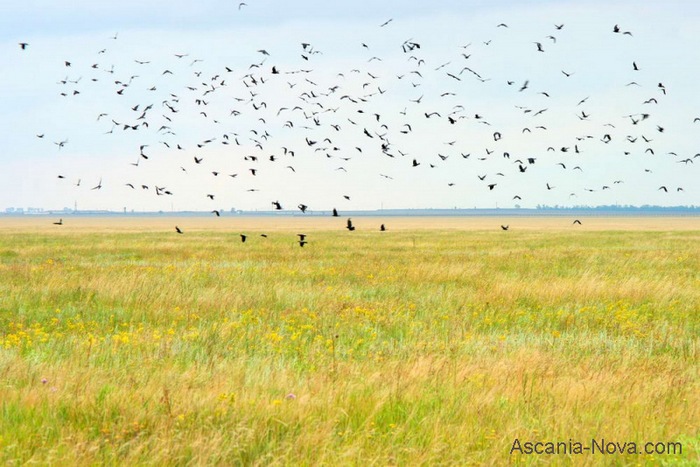 Растительный и животный мир района № п/пВопрос для изучения План к действиюОтвет 1.В какой части Краснодарского края находится Щербиновский район?Определить положение района по административной карте  на форзаце учебника.2.Соседи района. Используя  административную карту Краснодарского края   на форзаце учебника, определить с кем граничит Щербиновский район. Нанести «соседей» Щербиновского района  на контурную карту.3.Положение района по отношению к транспортным магистралям. Используя   экономическую карту Краснодарского края   на форзаце учебника  определить,  имеет ли район выход в море. В какое? Какими видами транспорта связан Щербиновский район с другими административными субъектами Краснодарского края?  Нанести данные географические объекты     на контурную карту.4. Вывод. Сделать вывод о выгодности   ЭГП Щербиновского района. («+» и «- «)№ п/пВопрос для изучения План к действиюОтвет 1.Дать характеристику рельефу Щербиновского района. Используя карту атласа стр. 6. определить форму рельефа, название формы рельефа, среднюю высоту.Пользуясь фотографиями рельефа Щербиновского района, определить какие  формы рельефа нарушают равнинность , плоскость территории?2.Определить какие полезные ископаемые распространены в Щербиновском районе? Используя фотографии назвать полезные ископаемые района. 3. Дать характеристику климату Щербиновского района.  Используя карту атласа стр. 12-13 определить  среднюю температуру в январе и июле, годовое количество осадков, К увл. (стр.14),преобладающее направление ветров в районе. Климатический пояс-умеренный. 4Дать оценку природным ресурсам района с целью их использования человеком.№ п/пВопрос для изучения План к действиюОтвет 1. Дать характеристику почвам  Щербиновского района.Используя карту атласа стр. 20 определите тип почвы  преобладающий в  Щербиновском  районе. 2. Дать характеристику растительности Щербиновского района.Используя карту атласа стр. 22   определить восстановленную растительность и современную растительность  Щербиновского  района. 3.Дать характеристику животного мира Щербиновского района.Используя, иллюстрации назвать диких животных района. Используя карту атласа стр. 26  определить  охотничье-промысловых млекопитающих  Щербиновского  района.По карте стр.27. определить виды рыб обитающих в реках и лиманах района. 4.Дать оценку природным ресурсам района с целью их использования человеком. № п/пВопрос для изучения План к действиюОтвет 1. Определить численность населения в  Щербиновском районе.  Используя, таблицу стр. 10 учебника.2.Определить естественный прирост населения в  Щербиновском районе.По формуле рассчитать естественный прирост населения района.Рождаемость- смертность = естественный прирост. 3. Определить плотность населения в  Щербиновском районе.  Используя, таблицу стр. 10 учебника по формуле:Плотность  =    численность/площадь населения 4.Охарактеризовать половой состав населения Щербиновского района.По  статистическому материалу  определить долю мужчин и женщин в районе.5. Охарактеризовать возрастной  состав населения Щербиновского района. По  статистическому материалу  определить долю  детей , пенсионеров, людей трудоспособного возраста в районе.№ п/пВопрос для изучения План к действиюОтвет 1. Определить  ведущие отрасли промышленности в   Щербиновском районе.  Используя карту на форзаце учебника определить, отрасли промышленности в районе.2.Определить  ведущие отрасли сельского хозяйства в   Щербиновском районе.Используя карту атласа стр.34    определить отрасли сельского хозяйства  в районе, определить породы домашних животных выращиваемых в районе по карте атласа стр. 39.3.Определить  рекреационные ресурсы в    Щербиновском районе.Используя карту атласа стр.44    определить  условия для развития рекреационного хозяйства (температура воды в море, тип пляжа). Определить населенные пункты района ,где развивается рекреационное хозяйство. 